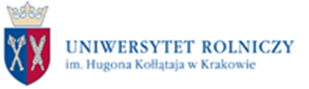 Załącznik nr 5 do SWZOświadczenie Wykonawcy INFORMACJA DOTYCZĄCA WYKONAWCYNa potrzeby postępowania o udzielenie zamówienia publicznego pn. „SPECJALISTYCZNE PRACE KONSERWATORSKIE W ZAKRESIE ODKWASZANIA I RENOWACJI MATERIAŁÓW I ZBIORÓW BIBLIOTECZNYCH ORAZ ARCHIWALNYCH BIBLIOTEKI GŁÓWNEJ I ARCHIWUM UNIWERSYTETU ROLNICZEGO IM. HUGONA KOŁŁĄTAJA W KRAKOWIE”Informacja wykonawcy o tym, czy wybór oferty będzie prowadzić do powstania u zamawiającego obowiązku podatkowego złożona w postępowaniu o udzielenie zamówienia na „SPECJALISTYCZNE PRACE KONSERWATORSKIE W ZAKRESIE ODKWASZANIA I RENOWACJI MATERIAŁÓW I ZBIORÓW BIBLIOTECZNYCH ORAZ ARCHIWALNYCH BIBLIOTEKI GŁÓWNEJ I ARCHIWUM UNIWERSYTETU ROLNICZEGO IM. HUGONA KOŁŁĄTAJA W KRAKOWIE”.Oznaczenie sprawy: DZP – 291-0943/2021Nazwa i adres składającego informację: ....................................................................................................................................................................................................................................Składając ofertę:1.Informuję, że wybór oferty nie będzie prowadził do powstania u Zamawiającego obowiązku podatkowego zgodnie z przepisami o podatku od towarów i usług (1 *2.Informuję, że wybór oferty będzie prowadził do powstania u zamawiającego obowiązku podatkowego zgodnie z przepisami o podatku od towarów i usług(2. Powyższy obowiązek podatkowy będzie dotyczył ...............................................................................................................(3objętych przedmiotem zamówienia, a ich wartość netto (bez kwoty podatku VAT) będzie wynosiła .......................................... (4 złotych.* niepotrzebne skreślić 1)W wypadku wyboru opcji 1,przekreślić opcje 2.2)W wypadku wyboru opcji 2,przekreślić opcję 1.3)Wpisać nazwę /rodzaj towaru lub usługi, które będą prowadziły do powstania u zamawiającego obowiązku podatkowego zgodnie z przepisami o podatku od towarów i usług.4)Wpisać wartość netto (bez kwoty podatku) towaru/towarów lub usługi/usług podlegających mechanizmom odwróconego obciążenia VAT, wymienionych wcześniej.…………….…….(miejscowość),dnia ………….……. r. 							…………………………………………                  (podpis)